SCHOOL NEWSLETTER COPYClimate Action: Masked Crusaders against engine idling 

What is engine idling? It is leaving a vehicle’s engine running while it is parked. Many cars idle needlessly in the roads around schools, especially around drop-off and pick up times, adding to the pollution our children breathe. We want people to turn their engines off! So, in the week before half term there will be an assembly about engine idling, why it's not good, and how we can all tackle it. Over half term the children will be making their own fun ‘anti-pollution masks’ out of recycled material - look out for your handy 'How to' guide in book bags before half term.On Friday 8th November they will use their masks to transform into 'Masked Crusaders' against engine idling, along with children in other schools across London.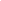 